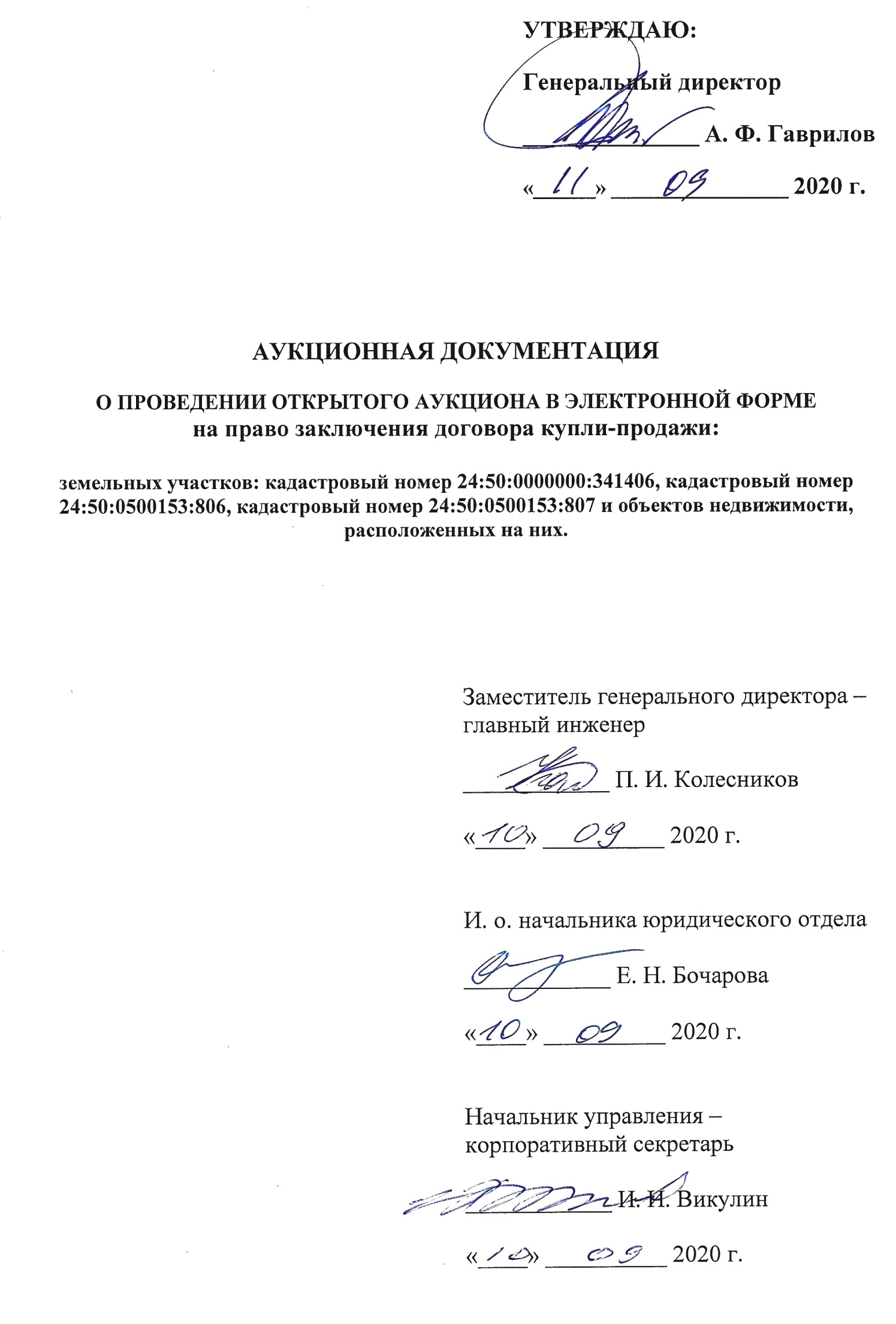 аукционная документация(АУКЦИОН НА повышение Цены)
СОДЕРЖАНИЕ:ОСНОВНЫЕ ТЕРМИНЫ И ОПРЕДЕЛЕНИЯ ................................................................3ЧАСТЬ 1. ОБЩИЕ ПОЛОЖЕНИЯ ..................................................................................5РАЗДЕЛ 1. ОБЩИЕ СВЕДЕНИЯ ОБ АУКЦИОНЕ .......................................................51.1. Форма торговой процедуры .......................................................................................51.2. Предмет аукциона .......................................................................................................51.3. Срок подачи заявок и проведения аукциона ............................................................91.4. Информация об организаторе аукциона и собственнике имущества ....................91.5. Порядок перечисления задатка для участия в аукционе .........................................9РАЗДЕЛ 2. ОЗНАКОМЛЕНИЕ С ПРЕДМЕТОМ И УСЛОВИЯМИ АУКЦИОНА ..102.1. Ознакомление с аукционной документацией ........................................................102.2. Порядок осмотра имущества ...................................................................................112.3. Разъяснение положений аукционной документации ............................................112.4. Внесение изменений в аукционную документацию и отказ от проведения аукциона ...........................................................................................................................12РАЗДЕЛ 3. УСЛОВИЯ УЧАСТИЯ ПОРЯДОК ПОДАЧИ ЗАЯВОК НА УЧАСТИЕ В АУКЦИОНЕ .....................................................................................................................123.1. Требования, предъявляемые к претендентам ........................................................123.2. Оформление заявки на участие в аукционе ...........................................................133.3. Документы, представляемые для участия в аукционе ..........................................143.4. Порядок представления заявок на участие в аукционе .........................................153.5. Отзыв заявки на участие в аукционе, порядок внесения изменений в заявку ....163.6. Срок действия заявки на участие в аукционе ........................................................163.7. Порядок регистрации претендента на электронной площадке ............................17РАЗДЕЛ 4. РАССМОТРЕНИЕ ЗАЯВОК НА УЧАСТИЕ В АУКЦИОНЕ .................17РАЗДЕЛ 5. ПОРЯДОК ПРОВЕДЕНИЯ АУКЦИОНА .................................................185.1. Процедура проведения аукциона ............................................................................185.2. Опубликование результатов проведения аукциона ...............................................20РАЗДЕЛ 6. ЗАКЛЮЧЕНИЕ ДОГОВОРА ПО ИТОГАМ АУКЦИОНА .....................20РАЗДЕЛ 7. РАЗРЕШЕНИЕ СПОРОВ ............................................................................21ЧАСТЬ 2. ФОРМЫ ДОКУМЕНТОВ .............................................................................23Приложение 1 ...................................................................................................................23Приложение 2 ...................................................................................................................28Приложение 3 ...................................................................................................................30Приложение 4 ...................................................................................................................31Приложение 5 ...................................................................................................................34ОСНОВНЫЕ ТЕРМИНЫ И ОПРЕДЕЛЕНИЯДля целей настоящей аукционной документации применяются следующие термины и определения:ЧАСТЬ 1. Общие положенияРАЗДЕЛ 1. ОБЩИЕ СВЕДЕНИЯ ОБ АУКЦИОНЕНастоящая аукционная документация (далее – Аукционная документация) является приложением к извещению о проведении Аукциона, дополняет, уточняет и разъясняет его.1.1. Форма торговой процедурыТип и способ – аукцион на повышение цены в электронной форме.Форма (состав участников) – открытый.Способ подачи предложения о цене – открытый.1.2. Предмет аукционаПредметом Электронного аукциона является недвижимое имущество, сформированное в состав 1 Лота:- Земельный участок кадастровый номер: 24:50:0000000:341406Категория земель: Земли населенных пунктовВиды разрешенного использования: Энергетика (код – 6.7), в части размещения тепловых станций и других электростанций, размещения обслуживающих и вспомогательных для электростанций сооружений (гидротехнических сооружений); размещения объектов электросетевого хозяйства, за исключением объектов энергетики, размещение которых предусмотрено содержанием вида разрешенного использования с кодом 3.1.  Площадь: 59662 кв. м.Адрес объекта: Красноярский край, г. Красноярск, ул. Юности.     	- Земельный участок кадастровый номер: 24:50:0500153:806Категория земель: Земли населенных пунктовВиды разрешенного использования: Автомобильный транспорт (код – 7.2); Земельные участки (территории) общего пользования (код – 12.0); Обслуживание автотранспорта (код – 4.9); Объекты гаражного назначения (код – 2.7.1).Площадь: 2491 кв. м.Адрес объекта: Красноярский край, г. Красноярск, ул. Юности.- Земельный участок кадастровый номер: 24:50:0500153:807Категория земель: Земли населенных пунктовВиды разрешенного использования: Социальное обслуживание (код – 3.2); Бытовое обслуживание (код – 3.3); Амбулаторное ветеринарное обслуживание (код – 3.10.1); Магазины (код – 4.4); Общественное питание (код – 4.6); Гостиничное обслуживание (код – 4.7); Объекты гаражного назначения (код – 2.7.1).Площадь: 1670 кв. м.Адрес объекта: Красноярский край, г. Красноярск, ул. Юности.- Здание Назначение: нежилоеПлощадь: 18,2 кв. м.Кадастровый номер: 24:50:0000000:161748Адрес объекта: Красноярский край, г. Красноярск, ул. Юности, 2 "Г", строен.3.- Здание Назначение: нежилоеПлощадь: 213,9 кв. м.Кадастровый номер: 24:50:0000000:161747Адрес объекта: Красноярский край, г. Красноярск, ул. Юности, 2 "Г", строен.4.          	- Сооружение Назначение: нежилоеПлощадь: 120 кв. м.Кадастровый номер: 24:50:0000000:161735Адрес объекта: Красноярский край, г. Красноярск, Ленинский район,                         ул. Юности, 2 "Г", соор.№14.- Здание Назначение: нежилоеПлощадь: 113 кв. м.Кадастровый номер: 24:50:0000000:161682Адрес объекта: Красноярский край, г. Красноярск, Ленинский район,                      ул. Юности, 2 "Г", строен.11.- Сооружение Назначение: нежилоеПлощадь: 780 м.Кадастровый номер: 24:50:0500153:296Адрес объекта: Красноярский край, г. Красноярск, ул. Юности, 2 "Г", соор.23.        	- Сооружение Назначение: нежилоеПротяженность: 1017 м.Кадастровый номер: 24:50:0500153:289Адрес объекта: Красноярский край, г. Красноярск, Ленинский район,                     ул. Юности, 2 "Г", соор.27.        	- ЗданиеНазначение: нежилоеПлощадь: 8823,4 кв. м.Кадастровый номер: 24:50:0000000:161649Адрес объекта: Красноярский край, г. Красноярск, ул. Юности, 2 "Г", строен.5.- ЗданиеНазначение: нежилоеПлощадь: 450,8 кв. м.Кадастровый номер: 24:50:0000000:161647Адрес объекта: Красноярский край, г. Красноярск, Ленинский район,                       ул. Юности, 2 "Г", строен.12.          	- Здание Назначение: нежилоеПлощадь: 62,6 кв. м.Кадастровый номер: 24:50:0000000:161673Адрес объекта: Красноярский край, г. Красноярск, Ленинский район,                     ул. Юности, 2 "Г", строен.13.         	- Здание Назначение: нежилоеПлощадь: 6642,1 кв. м.Кадастровый номер: 24:50:0000000:159025Адрес объекта: Россия, Красноярский край, г. Красноярск, Ленинский район, ул. Юности, 2 "Г".         	- Здание Назначение: нежилоеПлощадь: 218,7 кв. м.Кадастровый номер: 24:50:0500153:295Адрес объекта: Красноярский край, г. Красноярск, Ленинский район,                      ул. Юности, 2 "Г", строен.26.        	- СооружениеНазначение: нежилоеПлощадь застройки: 106,7 кв. м.Кадастровый номер: 24:50:0000000:4922Адрес объекта: Красноярский край, г. Красноярск, ул. Юности, № 2"Г", соор. № 2.          	- Здание Назначение: нежилоеПлощадь: 82,3 кв. м.Кадастровый номер: 24:50:0500153:294Адрес объекта: Красноярский край, г. Красноярск, Ленинский район,                      ул. Юности, 2 "Г", строен.16.          	- Сооружение Назначение: нежилоеПлощадь: 36,8 кв. м., объем 194 куб. м.Кадастровый номер: 24:50:0500152:68Адрес объекта: Красноярский край, г. Красноярск, ул. Юности, № 2г, соор. 24.         	- Сооружение Назначение: нежилоеПлощадь застройки: 132 кв. м., объем 1033 куб. м.Кадастровый номер: 24:50:0000000:4924Адрес объекта: соор.№17.          	- Сооружение Назначение: нежилоеПлощадь: 21,4 кв. м., объем 100 куб. м.Кадастровый номер: 24:50:0500152:71Адрес объекта: Красноярский край, г. Красноярск, ул. Юности, 2 "Г", соор.15.          	- Сооружение Назначение: нежилое (сооружение)Площадь: 130,5 кв. м.Кадастровый номер: 24:50:0000000:161644Адрес объекта: Красноярский край, г. Красноярск, ул. Юности, 2 "Г", соор. 21.- Здание Назначение: нежилоеПлощадь: 534,1 кв. м.Кадастровый номер: 24:50:0500152:61Адрес объекта: Красноярский край, г. Красноярск, ул. Юности, д. 2"Г", стр. 25.         	- Здание Назначение: нежилоеПлощадь: 70 кв. м.Кадастровый номер: 24:50:0000000:4921Адрес объекта: Красноярский край, г. Красноярск, ул. Юности, д. 2Г, стр. 1.          	- ЗданиеНазначение: нежилоеПлощадь: 705,7 кв. м.Кадастровый номер: 24:50:0500153:288Адрес объекта: Красноярский край, г. Красноярск, Ленинский район,                      ул. Юности, 2 "Г", строен.22.         	- Сооружение Назначение: нежилоеПлощадь: 96,7 кв. м.Кадастровый номер: 24:50:0500153:292Адрес объекта: Красноярский край, г. Красноярск, Ленинский район,                    ул. Юности, 2 "Г", соор.18.          	- Сооружение Назначение: нежилоеПлощадь: 192,4 кв. м., объем 2000 куб. м.Кадастровый номер: 24:50:0500152:69Адрес объекта: сооружение №20.       	- Сооружение Назначение: нежилое (сооружение)Площадь: 131,3 кв. м.Кадастровый номер: 24:50:0500153:291Адрес объекта: Красноярский край, г. Красноярск, Ленинский район,                      ул. Юности, 2 "Г", соор.19.      	- Сооружение Назначение: нежилое (сооружение)Протяженность: 247 м.Кадастровый номер: 24:50:0500153:290Адрес объекта: Красноярский край, г. Красноярск, Ленинский район,                      ул. Юности, 2 "Г".Начальная цена Лота: Начальная (минимальная) цена лота определена на основании Протокола № 13СД/2019 от 29.10.2019 заседания Совета директоров акционерного общества «Красноярский машиностроительный завод», и составляет 156 077 364 (Сто пятьдесят шесть миллионов семьдесят семь тысяч триста шестьдесят четыре) рубля 16 копеек, в том числе НДС (20%) 7 315 754 (Семь миллионов триста пятнадцать тысяч семьсот пятьдесят четыре) рубля 42 копейки, стоимость земельных участков НДС не облагается.Величина повышения начальной цены («шаг аукциона»): 1 %		Сумма задатка по Лоту составляет: 31 215 472 (Тридцать один миллион двести пятнадцать тысяч четыреста семьдесят два) рубля 83 копейки, в том числе НДС (20%) 5 202 578 (Пять миллионов двести две тысячи пятьсот семьдесят восемь) рублей 81 копейка. Состав и подробные характеристики имущества приведены в Приложении № 1 к Аукционной документации.1.3. Срок подачи заявок и проведения аукционаДата, время и место начала подачи заявок: «18» сентября 2020 г. в 10:00 (по московскому времени) на электронной площадке http://utp.sberbank-ast.ru/.Дата, время и место окончания подачи заявок: «19» октября 2020 г. в 12:00 (по московскому времени) на электронной площадке /.Дата, время и место окончания срока рассмотрения заявок: 
«21» октября 2020 г. в 11:00 (по московскому времени) на электронной площадке http://utp.sberbank-ast.ru/.Дата, время и место проведения аукциона: «23» октября 2020 г. в 09:00 (по московскому времени) на электронной площадке http://utp.sberbank-ast.ru/.1.4. Информация об Организаторе Аукциона и Собственнике имуществаОрганизатором аукциона и собственником имущества является Акционерное общество «Красноярский машиностроительный завод» (сокращенное наименование – АО «Красмаш»).ИНН 2462206345КПП 246201001Адрес местонахождения: 660123, край Красноярский, город Красноярск, проспект имени газеты «Красноярский рабочий», 29тел./факс: 8 (391) 264-81-03/ (391) 264-48-91E-mail: korp@krasm.comКонтактное лицо Организатора аукциона: Степанова Ирина Александровна.1.5. Порядок перечисления задатка для участия в аукционеЗадаток для участия в Аукционе служит обеспечением исполнения обязательства Победителя аукциона по заключению договора купли-продажи и оплате приобретенного в ходе проведения Аукциона имущества.Задаток для участия в аукционе вносится на расчетный счет Организатора аукциона в соответствии с условиями договора о задатке (договора присоединения) (Приложение № 4 к Аукционной документации). Организатор аукциона обеспечивает учет денежных средств, перечисленных Претендентом (Представителем Претендента) в качестве задатка на участие в аукционе.Исполнение обязанности по внесению суммы задатка третьими лицами не допускается. Внесение суммы задатка третьими лицами не является оплатой задатка. Перечисленные денежные средства иными лицами, кроме Претендента, будут считаться ошибочно перечисленными денежными средствами и возвращены на счет плательщика.Организатор аукциона осуществляет возврат суммы задатка Претенденту (Представителю Претендента) в следующих случаях и порядке:- в случае отзыва заявки Претендентом до даты окончания приёма заявок задаток возвращается Претенденту не позднее 5 дней со дня поступления Продавцу письменного уведомления от Претендента об отзыве заявки;- в случае, если Претендент не признан участником Аукциона, участник Аукциона не признан Победителем, задаток возвращается в течение 5 дней от даты подведения итогов Аукциона.- в случае, если Организатор открытых торгов отказался от проведения Аукциона задаток возвращается Претенденту не позднее 5 дней со дня поступления Претенденту письменного уведомления от Организатора открытых торгов об отказе проведения АукционаЗадаток, внесенный Победителем аукциона, засчитывается в сумму платежа по договору купли-продажи. При уклонении или отказе Победителя аукциона от заключения в установленный в пункте 6.5 Аукционной документации срок договора купли-продажи имущества, задаток ему не возвращается.РАЗДЕЛ 2. ОЗНАКОМЛЕНИЕ С ПРЕДМЕТОМ И УСЛОВИЯМИ АУКЦИОНА2.1. Ознакомление с аукционной документацией2.1.1. Аукционная документация состоит из 2 (двух) частей:Часть 1 «Общие положения»;Часть 2 «Формы документов».2.1.2. Аукционная документация размещается на сайте АО «Красмаш» – http://www.krasm.com/ и на сайте Электронной площадки – http://utp.sberbank-ast.ru/.2.1.3. Аукционная документация находится в открытом доступе начиная с даты размещения извещения о проведении аукциона в информационно-телекоммуникационной сети «Интернет» на сайте АО «Красмаш» и на сайте Электронной площадки. Порядок ознакомления с Аукционной документацией на Электронной площадке определяется правилами Электронной площадки.2.1.4. Претендент вправе ознакомиться с Аукционной документацией с момента размещения её в открытом доступе в указанных в пункте 2.1.2 источниках.2.1.5. Аукционная комиссия не несет ответственности за содержание Аукционной документации, полученной Претендентом неофициально, и во всех случаях руководствуется текстом официальной Аукционной документации.2.1.6. Претендент самостоятельно несет все затраты, связанные с подготовкой и подачей заявки на участие в аукционе. Комиссия не несет обязанностей или ответственности в связи с такими затратами.2.2. Проведение осмотра предмета аукциона2.2.1. Осмотр имущества, входящего в Предмет аукциона, обеспечивает Организатор аукциона без взимания платы с Претендентов.2.2.2. Контактное лицо для организации проведения осмотра имущества – Викулин Игорь Игоревич.Контактный телефон: +7 (391) 264-81-03.Для осмотра имущества заинтересованное лицо обращается к контактному лицу и направляет обращение о проведении осмотра с указанием следующих данных:для юридических лиц:- Ф.И.О. генерального директора организации или его представителя, намеревающихся осмотреть объекты;- название организации;- номера действующих контактных телефонов.для физических лиц или индивидуальных предпринимателей (ИП):- Ф.И.О. физического лица или индивидуального предпринимателя (ИП), намеревающегося осмотреть объекты;- номера действующих контактных телефонов.Для иностранных лиц копии должны быть легализованы и иметь нотариально заверенный перевод на русский язык.В течение 3 (трех) рабочих дней со дня поступления обращения о проведении осмотра, Организатор аукциона организует осмотр имущества.2.3. Разъяснение положений аукционной документации2.3.1. Любое заинтересованное лицо (Претендент) в течение срока приема заявок на участие в аукционе, но не позднее 5 (пяти) рабочих дней до даты окончания срока приема заявок, вправе направить запрос о разъяснении положений Аукционной документации/извещения о проведении аукциона в адрес Организатора аукциона при помощи Электронной площадки.2.3.2. Организатор аукциона в течение 3 (трех) рабочих дней со дня поступления такого запроса размещает на сайте Электронной площадки и сайте Организатора аукциона ответ с указанием предмета запроса, без ссылки на лицо, от которого поступил запрос. 2.3.3. В случае, если Организатор аукциона не успел разместить ответ на запрос за 3 (три) рабочих дня до истечения срока подачи заявок на участие в аукционе, то Организатор аукциона переносит окончательный срок подачи заявок на участие в аукционе на количество дней задержки.2.4. Внесение изменений в аукционную документацию и отказ от проведения аукциона2.4.1. В Аукционную документацию/извещение о проведении аукциона могут быть внесены изменения.2.4.2. Изменения вносятся не позднее, чем за 5 (пять) рабочих дней до даты завершения приема заявок на участие в аукционе, кроме изменений в извещение о проведении аукциона, связанных исключительно с продлением срока завершения приема заявок и (при необходимости), вызванным этим изменением даты и времени аукциона, которые могут быть внесены не позднее 1 (одного) рабочего дня до даты завершения приема заявок.2.4.3. В течение 1 (одного) дня с даты принятия решения о внесении изменений в Аукционную документацию/извещение о проведении аукциона, информация об этом публикуется и размещается Организатором аукциона на сайте Электронной площадки и на иных сайтах, где была размещена Аукционная документация/извещение о проведении аукциона. При этом если изменения вносятся в условия Аукционной документации иные, чем срок завершения приема заявок на участие в аукционе и дата и время аукциона, такой срок должен быть продлен таким образом, чтобы с даты размещения внесенных изменений в Аукционную документацию/извещение о проведении аукциона до даты завершения приема заявок на участие в аукционе оставалось не менее 5 (пяти) рабочих дней.2.4.4. Организатор аукциона вправе отказаться от проведения аукциона не позднее, чем за 3 (три) рабочих дня до дня проведения аукциона, указанного в Аукционной документации и извещении о проведении аукциона.2.4.5. Извещение об отказе от проведения аукциона подлежит опубликованию в сети «Интернет» на сайте Организатора аукциона и на сайте Электронной площадки.2.4.6. Представитель Организатора аукциона в течение 2 (двух) дней с даты принятия решения об отказе от проведения аукциона обязан известить Претендентов, подавших заявки на участие в аукционе, об отказе от проведения аукциона.РАЗДЕЛ 3. УСЛОВИЯ УЧАСТИЯ, ПОРЯДОК ПОДАЧИ ЗАЯВОК НА УЧАСТИЕ В АУКЦИОНЕ3.1. Требования, предъявляемые к претендентам3.1.1. Претендентом может быть любое юридическое лицо независимо от организационно-правовой формы, формы собственности, места нахождения, а также места происхождения капитала или любое физическое лицо, в том числе индивидуальный предприниматель, претендующее на приобретение имущества и подавшее заявку на участие в аукционе.3.1.2. Для участия в аукционе устанавливаются следующие обязательные требования, предъявляемые к Претендентам:- непроведение ликвидации Претендента – юридического лица и отсутствие решения арбитражного суда о признании Претендента – юридического лица, индивидуального предпринимателя банкротом и об открытии конкурсного производства;- неприостановление деятельности Претендента в порядке, предусмотренном действующим законодательством Российской Федерации, на день подачи заявки на участие в аукционе;- обладание гражданской правоспособностью в полном объеме для заключения и исполнения договора, заключаемого по результатам аукциона.3.1.3. Аукционная комиссия принимает решение об отказе Претенденту в допуске к участию в аукционе и отказе в признании его Участником аукциона в случаях:- непредставления документов в необходимом количестве и в соответствии с перечнем, указанным в Аукционной документации, либо наличия в представленных документах недостоверных сведений;- несоответствия Претендента требованиям, установленным Аукционной документацией к Претендентам/Участникам аукциона;- невнесения задатка в порядке, размере и сроки, указанные в Аукционной документации;- несоответствия заявки Претендента на участие в аукционе требованиям Аукционной документации.Перечень указанных оснований отказа Претенденту в участии в аукционе является исчерпывающим.3.1.4. Претенденты несут за свой счет все расходы, связанные с подготовкой и подачей заявки на участие в аукционе, а также своим участием в аукционе.3.2. Оформление заявки на участие в аукционе3.2.1. Претендент вправе подать только одну заявку в отношении Лота.3.2.2. Заявка на участие в аукционе оформляется в установленной Аукционной документацией форме (Приложение № 2) на русском языке.Документы, необходимые для участия в аукционе, подаются путем прикрепления их электронных образов в «Личном кабинете» на Электронной площадке.3.2.3. К заявке на участие в аукционе должны прилагаться документы и материалы, предусмотренные Аукционной документацией и подтверждающие соответствие Претендентов предъявляемым к ним требованиям.3.2.4. Сведения, содержащиеся в заявке, не должны допускать двусмысленного толкования.3.2.5. Все документы, входящие в состав заявки на участие в аукционе, должны быть оформлены с учётом следующих требований:1) Документы должны быть подписаны уполномоченным лицом и заверены печатью Претендента (при наличии).2) Копии документов должны быть заверены, если указание на это содержится в Аукционной документации.3) В документах не допускается применение факсимильных подписей, а также наличие подчисток и исправлений.4) Все страницы документов должны быть четкими и читаемыми (в том числе и представленные ксерокопии документов, включая надписи на оттисках печатей и штампов).5) Документы должны быть пронумерованы и заверены печатью Претендента (при наличии) и подписью уполномоченного лица.3.3. Документы, представляемые для участия в аукционе3.3.1. Для целей Аукционной документации под заявкой на участие в аукционе понимается представляемое Претендентом с использованием функционала и в соответствии с регламентом Электронной площадки предложение на участие в аукционе, которое состоит из электронных документов.3.3.2. Для участия в аукционе, а также последующего заключения договора купли-продажи по итогам аукциона, с учетом требований к оформлению документов необходимо представить:1)   заявку по установленной форме и в соответствии с требованиями Аукционной документации (Приложение № 2) – 1 экз.;2)   опись представленных документов – 1 экз.;3)   копия документа, удостоверяющего личность физического лица;4)   заверенная доверенность представителя Претендента;5)  заверенные копии учредительных документов (включая изменения и дополнения) – для Претендента – юридического лица;6)  копия свидетельства о государственной регистрации юридического лица;7)  копия свидетельства о постановке юридического лица на учет в государственном налоговом органе;8)  копия выписки из решения уполномоченного органа юридического лица о совершении сделки (если это необходимо в соответствии с учредительными документами Участника);9)   надлежащим образом оформленные и заверенные копии документов, подтверждающих полномочия органов управления и руководителя юридического лица (протокол, приказ о назначении);10)  копия выписки из единого государственного реестра юридических лиц, или копия выписки из единого государственного реестра индивидуальных предпринимателей.Указанные документы в части их оформления и содержания должны соответствовать требованиям законодательства Российской Федерации.3.3.3. Все подаваемые Претендентом документы не должны иметь неоговоренных исправлений, а также не должны быть исполнены карандашом. Все исправления должны быть надлежащим образом заверены. Печати и подписи, а также реквизиты и текст документов должны быть четкими и читаемыми. Подписи на документах должны быть расшифрованы (указывается должность, фамилия и инициалы подписавшегося лица).3.3.4. Ответственность за достоверность представленной информации и документов несет Претендент.3.3.5. Претендент не допускается к участию в аукционе в случае:- несоответствия требованиям, предусмотренным подразделом 3.1 Аукционной документации, а также при отсутствии приложенных к заявке документов, указанных в подразделе 3.3 Аукционной документации;- несоответствия сведений, представленных в заявке и приложенных к заявке документах;- непоступления денежных средств в размере обеспечения заявки на участие в аукционе на дату и время рассмотрения заявок на участие в аукционе, установленные Извещением и Аукционной документацией;- изменения установленной Аукционной документацией формы заявки на участие в аукционе;- подачи Претендентом 2 (двух) и более заявок на участие в аукционе в отношении лота.3.3.6. Претендент не допускается к участию в аукционе при предоставлении недостоверных сведений.3.4. Порядок представления заявок на участие в аукционе3.4.1. Для участия в аукционе Претенденту необходимо быть аккредитованным на Электронной площадке в соответствии с правилами Электронной площадки.3.4.2. Заявки на участие в аукционе подаются посредством программных и технических средств Электронной площадки в форме нескольких электронных документов (сканированных образов оригиналов) согласно регламенту Электронной площадки.3.4.3. Все документы, входящие в состав заявки на участие в аукционе, должны быть представлены Претендентом через Электронную площадку в отсканированном виде в формате Adobe PDF, JPEG в цвете, обеспечивающем сохранение всех аутентичных признаков подлинности (качество – не менее 200 точек на дюйм, а именно: графической подписи лиц, печатей, штампов (если приемлемо). Размер файла не должен превышать 10 Мб.Каждый отдельный документ должен быть отсканирован и загружен в систему подачи документов Электронной площадки в виде отдельного файла. Количество файлов должно соответствовать количеству документов, направляемых участником аукциона, а наименование файлов должно позволять идентифицировать документ.Допускается размещение документов, сохраненных в архивах, при этом размещение на Электронной площадке архивов, разделенных на несколько частей, открытие каждой из которых по отдельности невозможно, не допускается.3.4.4. Правила регистрации и аккредитации Претендента на Электронной площадке, правила проведения процедур аукциона на Электронной площадке (в том числе подача заявок на участие в аукционе) определяются регламентом работы и инструкциями Электронной площадки.3.4.5. В соответствии с регламентом работы Электронной площадки Претенденту по факту подачи заявки автоматически присваивается порядковый номер заявки.3.4.6. Организатор не несет ответственности, если заявка, отправленная через сайт Электронной площадки, по техническим причинам не получена или получена по истечении срока приема заявок.3.4.7. Заявки должны быть поданы начиная с даты начала приема заявок до времени и даты окончания приема заявок, указанных в подразделе 1.3 Аукционной документации.3.4.8. В случае установления факта подачи одним Претендентом 2 (двух) и более заявок в отношении Лота при условии, что поданные ранее заявки таким Претендентом не отозваны, все заявки на участие в аукционе такого Претендента, поданные в отношении данного Лота, не рассматриваются.3.4.9. В случае установления факта подачи заявки Претендентом и/или его аффилированным лицом, который ранее участвовал в аукционах, проводимых Организатором аукциона и отказался или уклонился от выполнения принятых обязательств, такая заявка не рассматривается.3.4.10. У Претендентов отсутствует возможность подать заявку на участие в аукционе на Электронной площадке после окончания срока подачи заявок на участие в аукционе.3.5. Отзыв заявки на участие в аукционе, порядок внесения изменений в заявку3.5.1. Претендент, подавший заявку на участие в аукционе, вправе изменить или отозвать свою заявку на участие в аукционе в соответствии с регламентом Электронной площадки в любое время после ее подачи и не позднее срока окончания подачи заявок на участие в аукционе.3.5.2. Поступивший от Претендента задаток подлежит возврату. Оператор Электронной площадки прекращает блокирование денежных средств в течении 1 (одного) рабочего дня со дня поступления уведомления об отзыве заявки на участие в аукционе, направленного в соответствии с условиями регламента Электронной площадки. В случае отзыва Претендентом заявки позднее дня окончания приема заявок задаток возвращается в порядке, установленном для Претендентов, не допущенных к участию в аукционе.3.5.3. Изменение заявки допускается только путем подачи Претендентом новой заявки в установленные Аукционной документацией сроки начала и окончания подачи заявок, при этом первоначальная заявка должна быть отозвана.3.6. Срок действия заявки на участие в аукционе3.6.1. Заявки участников аукциона действуют до момента подписания Протокола об итогах аукциона, а заявки на участие в аукционе Участника аукциона, признанного Победителем (Единственным участником), и Участника аукциона, который сделал предпоследнее предложение о цене, сохраняют свое действие в течение всего срока проведения аукциона до момента подписания договора купли-продажи с Победителем (Единственным участником) аукциона.3.7. Порядок регистрации Претендента на электронной площадке3.7.1. Для обеспечения доступа к участию в Электронном аукционе Претендентам необходимо пройти процедуру регистрации на Электронной площадке.3.7.2. Регистрации на Электронной площадке подлежат Претенденты, ранее не зарегистрированные на Электронной площадке, или регистрация которых на Электронной площадке была ими прекращена.3.7.3. Регистрация на электронной площадке проводится в соответствии с регламентом Электронной площадки.РАЗДЕЛ 4. РАССМОТРЕНИЕ ЗАЯВОК НА УЧАСТИЕ В АУКЦИОНЕ4.1. Аукционная комиссия создается приказом Организатора аукциона на период организации и проведения аукциона.4.2. В день, указанный в извещении о проведении аукциона, Организатор аукциона через свой «Личный кабинет» на Электронной площадке обеспечивает доступ членам Аукционной комиссии к поданным Претендентами заявкам и документам, а также к электронному журналу приема заявок.4.3. В день окончания подачи заявок Аукционная комиссия рассматривает поданные Претендентами заявки и документы на предмет соответствия их требованиям аукционной документации и устанавливает факт своевременного поступления сумм задатков на основании данных Электронной площадки.4.4. Решение Аукционной комиссии о признании Претендентов Участниками аукциона оформляется протоколом, в котором приводятся перечень всех принятых заявок с указанием имен (наименований) Претендентов, перечень отозванных заявок, имена (наименования) Претендентов, признанных Участниками аукциона, а также имена (наименования) Претендентов, которым было отказано в допуске к участию в аукционе с указанием оснований такого отказа.4.5. Претендент приобретает статус Участника аукциона с момента подписания членами Аукционной комиссии протокола о признании Претендентов Участниками аукциона.4.6. При наличии оснований для признания аукциона несостоявшимся Аукционная комиссия принимает соответствующее решение, которое оформляется протоколом об итогах аукциона (далее – Протокол об итогах).4.7. После подписания протокола о признании Претендентов Участниками аукциона всем Претендентам, подавшим заявки, направляется уведомление о признании их Участниками аукциона или об отказе в признании Участниками аукциона с указанием оснований отказа.4.8. Выписка из протокола о признании Претендентов Участниками аукциона, содержащая информацию о недопущенных к участию в аукционе Претендентах, размещается в открытой части Электронной площадки, а также на официальном сайте Организатора аукциона.РАЗДЕЛ 5. ПОРЯДОК ПРОВЕДЕНИЯ АУКЦИОНА5.1. Процедура проведения аукциона5.1.1. В Электронном аукционе могут участвовать только допущенные к участию в Электронном аукционе Участники аукциона.5.1.2. Электронный аукцион проводится в указанные в извещении о проведении аукциона и подразделе 1.3 Аукционной документации дату и время.5.1.3. Электронный аукцион проводится путем последовательного повышения Участниками аукциона начальной (минимальной) цены Лота на величину равную либо кратную величине «шаг аукциона».«Шаг аукциона» устанавливается Организатором аукциона в размере 1 (одного) % начальной (минимальной) цены Лота и не изменяется в течение всего аукциона.Во время проведения процедуры Электронного аукциона Электронная площадка обеспечивает доступ Участников аукциона к закрытой части Электронной площадки и возможность представления ими предложений о цене Лота.5.1.4. Со времени начала проведения процедуры аукциона Электронной площадкой размещается:- в открытой части Электронной площадки – информация о начале проведения процедуры аукциона с указанием наименования Лота, начальной (минимальной) цены и текущего «шага аукциона»;- в закрытой части Электронной площадки – помимо информации, указанной в открытой части Электронной площадки, также предложения Участников аукциона о цене лота и время их поступления, величина повышения начальной (минимальной) цены («шаг аукциона»), время, оставшееся до окончания приема предложений о цене Лота.5.1.5. Аукцион проводится в электронной форме посредством электронной торговой площадки, расположенной на сайте: АО «Сбербанк-АСТ» (www.sberbank-ast.ru), в соответствии с правилами электронной торговой площадки.5.1.6. Во время проведения процедуры аукциона программными средствами Электронной площадки обеспечивается:- исключение возможности подачи Участником аукциона предложения о цене лота, не соответствующего увеличению текущей цены на величину «шага аукциона»;- уведомление Участника аукциона в случае, если предложение этого Участника аукциона о цене лота не может быть принято в связи с подачей аналогичного предложения ранее другим Участником аукциона.5.1.7. Победителем аукциона признается Участник аукциона, предложивший наиболее высокую цену лота.5.1.8. В случае если при проведении процедуры подачи ценовых предложений были поданы равные ценовые предложения несколькими Участниками аукциона, то лучшим признается ценовое предложение, поступившее ранее других ценовых предложений.5.1.9. Ход проведения процедуры аукциона фиксируется Электронной площадкой в электронном журнале, который направляется Организатору аукциона в течение 1 (одного) часа со времени завершения приема предложений о цене лота для подведения итогов аукциона путем оформления Протокола об итогах аукциона. Протокол об итогах аукциона удостоверяет право Победителя аукциона на заключение договора купли-продажи имущества, содержит фамилию, имя, отчество или наименование юридического лица – победителя аукциона, цену, предложенную победителем, фамилию, имя, отчество или наименование юридического лица – участника продажи, который сделал предпоследнее предложение о цене в ходе продажи, и подписывается Аукционной комиссией в день проведения аукциона.5.1.10. Аукцион признается несостоявшимся в следующих случаях:на участие в аукционе не было подано ни одной заявки;участие в аукционе принял только один Участник аукциона;только один Претендент признан Участником аукциона;ни один из Претендентов не признан Участником аукциона;ни один Участник аукциона не выразил своего согласия с начальной (минимальной) ценой.Решение о признании аукциона несостоявшимся также оформляется Протоколом об итогах аукциона.5.1.11. Процедура аукциона считается завершенной с момента подписания Организатором торгов Протокола об итогах аукциона.5.1.12. В течение 1 (одного) часа с момента подписания Протокола об итогах аукциона Победителю аукциона направляется уведомление о признании его победителем с приложением данного протокола, а также размещается в открытой части Электронной площадки следующая информация:- наименование имущества и иные позволяющие его индивидуализировать сведения;- цена сделки;- фамилия, имя, отчество физического лица или наименование юридического лица Победителя аукциона.5.1.13. Протокол об итогах аукциона с момента его подписания является документом:- возлагающим обязанность на Победителя аукциона (Единственного участника) подписать договор купли-продажи с Собственником имущества по форме и в сроки, установленные Аукционной документацией;- возлагающим обязанность на Организатора аукциона подписать договор купли-продажи с Победителем аукциона (Единственным участником) по форме и в сроки, установленные Аукционной документацией.5.1.14. Аукцион, в котором принял участие только один Участник аукциона, признается несостоявшимся. По итогам проведения данного аукциона договор купли-продажи заключается с Единственным участником по начальной (минимальной) цене лота в течение 20 (двадцати) календарных дней с даты подписания Протокола об итогах аукциона, но не ранее 10 (десяти) календарных дней с даты опубликования Протокола об итогах аукциона. В случае если аукцион признан несостоявшимся по причине подачи единственной заявки на участие в аукционе либо признания Участником аукциона только одного заявителя, с лицом, подавшим единственную заявку на участие в аукционе, в случае, если указанная заявка соответствует требованиям и условиям, предусмотренным Аукционной документацией, а также с лицом, признанным Единственным участником, Организатор аукциона обязан заключить договор на условиях и по цене, которые предусмотрены заявкой на участие в аукционе и Аукционной документацией, но не менее начальной (минимальной) цены, указанной в извещении о проведении аукциона.В случае отказа или уклонения Единственного участника от подписания договора купли-продажи, он принимает на себя безусловное обязательство выплатить Организатору аукциона штраф в размере 10 (десяти) % от начальной (минимальной) цены лота. Штраф может быть удержан Организатором аукциона из суммы задатка, полученного от Единственного участника.5.1.15. По итогам аукциона возврат задатков осуществляется в соответствии с условиями регламента Электронной площадки и Аукционной документации.5.1.16. Если на дату окончания приема заявок на участие в аукционе не подано ни одной заявки, Протокол об итогах аукциона (признание аукциона несостоявшимся) подписывается членами Аукционной комиссии заочно.5.1.17. Подробнее с порядком проведения аукциона, можно ознакомится на сайте Электронной площадки в сети «Интернет» (www.utp.sberbank-ast.ru).5.2. Опубликование результатов проведения аукционаИтоги аукциона публикуются путем размещения Организатора аукциона – http://www. krasm.com / и на сайте Электронной площадки www.utp.sberbank-ast.ru.РАЗДЕЛ 6. ЗАКЛЮЧЕНИЕ ДОГОВОРА ПО ИТОГАМ АУКЦИОНА6.1. По итогам проведения аукциона с Победителем аукциона заключается договор купли-продажи.6.2. Договор купли-продажи должен быть заключен в течение 20 (двадцати) календарных дней с даты подписания Протокола об итогах аукциона, но не ранее 10 (десяти) календарных дней с даты опубликования Протокола об итогах аукциона.6.3. Договор купли-продажи заключается по форме Приложения № 4 к Аукционной документации, по цене, предложенной Победителем аукциона, либо, в случаях, предусмотренных Аукционной документации, с Участником аукциона, который сделал предпоследнее предложение о цене лота, по цене, предложенной таким Участником аукциона.6.4. В случае подачи единственной заявки на участие в аукционе либо признания Участником аукциона только одного Претендента, с лицом, подавшим единственную заявку на участие в аукционе, в случае, если указанная заявка соответствует требованиям и условиям, предусмотренным Аукционной документацией, а также с лицом, признанным Единственным участником, заключается договор купли-продажи по начальной (минимальной) цене, указанной в извещении об аукционе.6.5. Победитель аукциона (Единственный участник) обязан в течение 10 (десяти) календарных дней с даты подписания Протокола об итогах аукциона подписать договор купли-продажи в 3 (трех) экземплярах и направить его Организатору аукциона, либо в случае, предусмотренном пунктами 6.6, 6.7 Аукционной документации, Участник аукциона, который сделал предпоследнее предложение о цене Лота, обязан подписать договор купли-продажи в 3 (трех) экземплярах и направить его Организатору аукциона в течение 10 (десяти) календарных дней с даты его уведомления Организатором аукциона об отказе (уклонении) Победителя аукциона от подписания договора купли-продажи и решении Аукционной комиссии о заключении договор купли-продажи с Участником аукциона, который сделал предпоследнее предложение о цене Лота.Победитель аукциона (Единственный участник), либо в случае, предусмотренном пунктами 6.6, 6.7 Аукционной документации, Участник аукциона, который сделал предпоследнее предложение о цене Лота, считается исполнившим свое обязательство по подписанию договора купли-продажи с даты получения Организатором аукциона оригиналов подписанного со стороны Покупателя договора купли-продажи в 3 (трех) экземплярах.6.6. В случае если Победитель аукциона (Единственный участник) в срок, предусмотренный пунктом 6.5 Аукционной документации, не представил Организатору аукциона подписанный договор купли-продажи в 3 (трех) экземплярах, Победитель аукциона (Единственный участник) признается уклонившимся от заключения договора купли-продажи. В данном случае задаток Победителю аукциона не возвращается.6.7. В случае если Победитель аукциона признан уклонившимся от заключения договора купли-продажи, Организатор аукциона вправе заключить договор купли-продажи с Участником аукциона, который сделал предпоследнее предложение о цене Лота. В этом случае Организатор аукциона направляет такому участнику письменное уведомление.6.8. Участник аукциона, который сделал предпоследнее предложение о цене Лота, с момента получения уведомления Организатора аукциона об уклонении Победителя аукциона от подписания договора купли-продажи и решении заключить с ним договор купли-продажи, признается Победителем аукциона и несет обязанности, предусмотренные аукционной документацией для Победителя аукциона.РАЗДЕЛ 7. РАЗРЕШЕНИЕ СПОРОВВ случае если стороны не придут к соглашению об урегулировании споров и разногласий, все споры, разногласия или требования, возникающие в ходе организации, проведения и подведения итогов аукциона, а также заключения договора по результатам аукциона с Победителем аукциона (Участником аукциона) передаются на рассмотрение и разрешение в Арбитражный суд г. Красноярска в соответствии с действующим законодательством Российской Федерации.Приложение № 1к Аукционной документацииСОСТАВ ИМУЩЕСТВАПриложение № 2к Аукционной документацииНа фирменном бланке Претендента, исх. №, датаЗАЯВКАна участие в открытом аукционе на повышение цены в электронной форме №____ на право заключения договора купли-продажи Имущества«________» _____________ _____ г.(Полное наименование юридического лица/ индивидуального предпринимателя, подающего заявку/ ФИО физического лица, паспортные данные), далее именуемый «Претендент», в лице , действующего на основании , принимая решение об участии в аукционе на повышение цены в электронной форме право заключения договора купли-продажи Имущества (далее - Договор), обязуется:Соблюдать условия проведения аукциона, содержащиеся в Извещении о проведении аукциона и Аукционной документации, а также порядок проведения аукциона, установленный Гражданским кодексом Российской Федерации.В случае признания победителем аукциона, подписать протокол об итогах аукциона и заключить Договор, в сроки, установленные в Аукционной документации, по форме проекта договора, представленного в составе аукционной документации, и по цене, определенной по итогам аукциона. Заключить Договор:- в случае уклонения победителя аукциона от заключения договора, если наше предложение о цене Договора будет следующим после предложения победителя о цене договора (в сторону уменьшения цены договора, предложенной победителем аукциона), и Организатором будет принято решение о заключении с нами Договора, по форме проекта договора, представленного в составе Аукционной документации, и по цене договора, указанной в нашем предложении;- в случае признания аукциона несостоявшимся, если мы будем являться единственным допущенным к участию в аукционе Претендентом, подавшим заявку на участие в аукционе, и Организатором будет принято решение о заключении с нами Договора, по форме проекта договора, представленного в составе Аукционной документации, и по цене, не ниже начальной цены, указанной в извещении и аукционной документации.Настоящим подтверждаем, что в отношении  не проводится процедура ликвидации, не принято арбитражным судом решения о признании банкротом, деятельность не приостановлена, на имущество не наложен арест по решению суда, административного органа.В случае признания нас победителем аукциона, мы берем на себя обязательство подписать со своей стороны Договор в соответствии с требованиями Аукционной документации и условиями нашей заявки на участие в аукционе.Мы уведомлены и согласны с условием, что в случае предоставления нами недостоверных сведений мы можем быть отстранены от участия в аукционе, а в случае, если недостоверность предоставленных нами сведений будет выявлена после заключения с нами Договора, такой Договор может быть расторгнут.Со сведениями, изложенными в Извещении о проведении аукциона и Аукционной документации, проектом договора Претендент ознакомлен и согласен.В случае принятия решения о заключении с нами Договора по итогам аукциона в соответствии с требованиями Аукционной документации, оплата будет нами производиться согласно п. 2.3. Формы договора (Приложение № 5 к Документации).К настоящей заявке прилагаются по описи следующие документы:______________/________________Должность руководителя участника/участника физического лица(его уполномоченного представителя)Подпись / расшифровка подписиМ.П.Приложение № 3к Аукционной документацииФОРМА ОПИСИ ДОКУМЕНТОВ, ПРЕДСТАВЛЯЕМЫХ ДЛЯ 
УЧАСТИЯ В АУКЦИОНЕОПИСЬ ДОКУМЕНТОВ,представляемых для участия в открытом аукционена право заключения договора купли-продажи: земельных участков: кадастровый номер 24:50:0000000:341406, кадастровый номер 24:50:0500153:806, кадастровый номер 24:50:0500153:807 и объектов недвижимости, расположенных на них.Настоящим ___ (наименование/ФИО Претендента) _____ подтверждает, что для участия в названном аукционе нами направляются нижеперечисленные документы:Подпись Претендента (его уполномоченного представителя) _____________/________/								                     М.П.	     Приложение № 4  к Аукционной документацииДоговор о задатке №(договор присоединения)       г. Красноярск					      		 «_______» ______ 2020 г.Акционерное общество «Красноярский машиностроительный завод», именуемое в дальнейшем «Организатор аукциона», в лице генерального директора Гаврилова Александра Федоровича, действующего на основании Устава, с одной стороны, и претендент на участие в открытом аукционе в электронной форме на право заключения договора купли-продажи земельных участков: кадастровый номер 24:50:0000000:341406, кадастровый номер 24:50:0500153:806, кадастровый номер 24:50:0500153:807 и объектов недвижимости, расположенных на них, присоединившийся к настоящему договору, _____________________________________________________, в лице _____________________, действующего на основании __________, именуемый в дальнейшем «Претендент», с другой стороны, в соответствии с требованиями ст. 380, 381, 428 Гражданского кодекса РФ, заключили настоящий договор (далее – Договор) о нижеследующем1. ПРЕДМЕТ ДОГОВОРА1.1. В соответствии с условиями Договора Претендент для участия в открытом аукционе в электронной форме на право заключения договора купли-продажи земельных участков: кадастровый номер 24:50:0000000:341406, кадастровый номер 24:50:0500153:806, кадастровый номер 24:50:0500153:807 и объектов недвижимости, расположенных на них, именуемых далее – «Объекты», проводимого на электронной торговой площадке                          АО «Сбербанк-АСТ» по адресу: www.sberbank-ast.ru, перечисляет  денежные средства в размере 31 215 472 (Тридцать один миллион двести пятнадцать тысяч четыреста семьдесят два) рубля 83 копейки, в том числе НДС (20%) 5 202 578 (Пять миллионов двести две тысячи пятьсот семьдесят восемь) рублей 81 копейка (далее – «Задаток») путем перечисления на расчетный счет Организатора аукциона (ИНН 2462206345, КПП 246201001) по следующим реквизитам:р/с № 40702810631020004513 в Красноярском отделении № 8646 ПАО Сбербанкк/с 30101810800000000627БИК 0404076271.2. Задаток служит обеспечением исполнения обязательств Претендента по заключению договора купли-продажи и оплате приобретенного в ходе проведения Аукциона имущества, в случае признания Претендента победителем аукциона, а также обеспечением исполнения обязательств единственного участника аукциона по подписанию договора купли-продажи и оплате продаваемых на аукционе Объектов в случае, предусмотренном пунктом 3.8 Договора. 2. ПОРЯДОК ВНЕСЕНИЯ ЗАДАТКА2.1. Задаток подлежит перечислению Претендентом на расчетный счет Организатора аукциона до момента окончания подачи заявок на участие в аукционе и перечисляется непосредственно Претендентом. Исполнение обязанности по внесению суммы задатка третьими лицами не допускается. Внесение суммы задатка третьими лицами не является оплатой задатка. Перечисленные денежные средства иными лицами, кроме Претендента, будут считаться ошибочно перечисленными денежными средствами и возвращены на счет плательщика.Надлежащей оплатой задатка является перечисление Претендентом и поступление на расчетный счет Организатора аукциона денежных средств в размере, предусмотренном пунктом 1.1 Договора, в полном объеме.В платежном документе в графе «назначение платежа» должна содержаться ссылка на номер аукциона.2.2. Задаток должен быть внесен Претендентом не позднее даты окончания приёма заявок и должен поступить на указанный в п. 1.1 Договора расчетный счет Организатора аукциона не позднее даты, указанной в информационном сообщении о проведении аукциона. Задаток считается внесенным с даты поступления всей суммы Задатка на указанный в п. 1.1 настоящего Договора расчетный счет Организатора торгов.В случае, когда сумма Задатка от Претендента не зачислена на расчетный счет Организатора торгов на дату, указанную в информационном сообщении о проведении торгов, Претендент не допускается к участию в торгах.2.3. На денежные средства, перечисленные в соответствии с настоящим Договором, проценты не начисляются.3. ПОРЯДОК ВОЗВРАТА И УДЕРЖАНИЯ ЗАДАТКА3.1. Задаток возвращается Претенденту в случаях и в сроки, которые установлены пунктами 3.2 – 3.5 Договора путем перечисления суммы внесенного Задатка в том порядке, в каком он был внесен Претендентом. 3.2. В случае если Претендент не будет допущен к участию в аукционе, Организатор аукциона обязуется возвратить сумму внесенного Претендентом Задатка в течение 5 (пяти) банковских дней с даты оформления Организатором аукциона Протокола определения участников аукциона.3.3. В случае, если Претендент участвовал в аукционе и не признан победителем аукциона (в случае участия двух и более участников), Организатор аукциона обязуется возвратить сумму внесенного Претендентом Задатка не позднее 5 (пяти) банковских дней с даты подведения итогов аукциона и публикации протокола об итогах аукциона на электронной торговой площадке АО «Сбербанк-АСТ» по адресу: www.sberbank-ast.ru.3.4. В случае отзыва Претендентом заявки на участие в аукционе до даты окончания приема заявок Организатор аукциона обязуется возвратить сумму внесенного Претендентом Задатка в течение 5 (пяти) банковских дней со дня поступления Организатору аукциона от Претендента уведомления об отзыве заявки. В случае отзыва Претендентом заявки позднее даты окончания приема заявок Задаток возвращается в порядке, установленном пунктом 3.3 Договора.3.5. В случае отмены аукциона Организатор аукциона обязуется возвратить сумму внесенного Претендентом Задатка в течение 5 (пяти) банковских дней со дня отмены аукциона.3.6. Внесенный Задаток не возвращается в случае, если Претендент, признанный победителем аукциона, уклонится/откажется от подписания в установленный срок протокола об итогах аукциона, от подписания в установленный срок договора, заключаемого по итогам аукциона, от оплаты продаваемых на аукционе Объектов.3.7. В случае признания Претендента победителем (единственным участником) аукциона сумма внесенного Задатка засчитывается в счет оплаты по договору, заключаемому по итогам аукциона.3.8. В случае признания Претендента единственным участником аукциона, принятии аукционной комиссии решения о заключении договора купли-продажи Объектов с единственным участником в порядке, установленном аукционной документацией и отказа Претендента от заключения договора сумма Задатка такому Претенденту не возвращается.3.9. Фактом внесения денежных средств в качестве задатка на участие в аукционе Претендент подтверждает согласие со всеми условиями проведения аукциона и условиями Договора.Претендент подтверждает, что ознакомился с состоянием и обременениями Объектов, подлежащего реализации на аукционе, и документацией к нему. Претензий по качеству, состоянию Объектов и документации к нему не имеет.4. ЗАКЛЮЧИТЕЛЬНЫЕ ПОЛОЖЕНИЯ4.1. Договор вступает в силу с момента его подписания Сторонами и прекращает свое действие после исполнения Сторонами всех обязательств по нему.В соответствии с п. 3 ст. 438 Гражданского кодекса РФ Договор считается заключенным Сторонами в любом случае с момента перечисления Претендентом на расчетный счет Организатора аукциона суммы задатка в полном объеме.4.2. Все возможные споры и разногласия, связанные с исполнением Договора, будут разрешаться Сторонами путем переговоров. В случае невозможности разрешения споров и разногласий путем переговоров они подлежат рассмотрению в арбитражном суде или в суде общей юрисдикции в соответствии с их компетенцией по месту нахождения Организатора аукциона5. РЕКВИЗИТЫ И ПОДПИСИ СТОРОНПриложение 5к Аукционной документацииФормаДОГОВОР № купли-продажи имуществаг. Красноярск							         «              »                      2020 г.
Акционерное общество «Красноярский машиностроительный завод», именуемое в дальнейшем «Продавец», в лице генерального директора Гаврилова Александра Федоровича, действующего на основании Устава, с одной стороны и _______________________________________________________, именуемое в дальнейшем «Покупатель», в лице _________________________________________, действующего на основании _______________, с другой стороны, именуемые вместе "Стороны", а по отдельности «Сторона», на основании решения об определении Победителя Аукциона, проведённого Продавцом «         »              2020 г. по адресу: 660123, Российская Федерация, Красноярский край, г. Красноярск, проспект имени газеты Красноярский рабочий, д. 29, подписали настоящий Договор о нижеследующем:1. Предмет Договора1.1. Продавец передаёт в собственность Покупателю, а Покупатель обязуется принять и оплатить следующее Имущество (далее – «Имущество»):-	земельный участок, площадь 59662 кв. м., кадастровый номер 24:50:0000000:341406, адрес объекта: Красноярский край, г Красноярск, ул. Юности, принадлежит АО «Красмаш» на праве собственности, что подтверждается записью в Едином государственном реестре недвижимости № 24:50:0000000:341406-24/095/2018-1 от 28.05.2018;-	земельный участок, площадь 2491 кв. м., кадастровый номер 24:50:0500153:806, адрес объекта: Красноярский край, г Красноярск, ул. Юности, принадлежит АО «Красмаш» на праве собственности, что подтверждается записью в Едином государственном реестре недвижимости № 24:50:0500153:806-24/095/2018-1 от 28.05.2018;- земельный участок, площадь 1670 кв. м., кадастровый номер 24:50:0500153:807, адрес объекта: Красноярский край, г Красноярск, ул. Юности, принадлежит АО «Красмаш» на праве собственности, что подтверждается записью в Едином государственном реестре недвижимости № 24:50:0500153:807-24/095/2018-1 от 28.05.2018;-	здание, нежилое, площадь 18,2 кв. м., кадастровый номер 24:50:0000000:161748, адрес объекта: Красноярский край, г. Красноярск, ул. Юности, 2 "Г", строен.3, принадлежит АО «Красмаш» на праве собственности, что подтверждается записью в Едином государственном реестре недвижимости № 24-24-01/176/2009-267 от 21.10.2009;-	здание, нежилое, площадь 213,9 кв. м., кадастровый номер 24:50:0000000:161747, адрес объекта: Красноярский край, г. Красноярск, ул. Юности, 2 "Г", строен.4, принадлежит АО «Красмаш» на праве собственности, что подтверждается записью в Едином государственном реестре недвижимости № 24-24-01/176/2009-268 от 21.10.2009;-	сооружение, нежилое, площадь 120 кв. м., кадастровый номер 24:50:0000000:161735, адрес объекта: Красноярский край, г. Красноярск, Ленинский район, ул. Юности, 2 "Г", соор.№14, принадлежит АО «Красмаш» на праве собственности, что подтверждается записью в Едином государственном реестре недвижимости № 24-24-01/127/2009-271 от  31.07.2009;-	здание, нежилое, площадь 113 кв. м., кадастровый номер 24:50:0000000:161682, адрес объекта: Красноярский край, г. Красноярск, Ленинский район, ул. Юности, 2 "Г", строен.11, принадлежит АО «Красмаш» на праве собственности, что подтверждается записью в Едином государственном реестре недвижимости № 24-24-01/107/2009-526 от 06.07.2009;-	сооружение, нежилое, протяжённость 780 м., кадастровый номер 24:50:0500153:296, адрес объекта: Красноярский край, г. Красноярск, ул. Юности, 2 "Г", соор.23, принадлежит АО «Красмаш» на праве собственности, что подтверждается записью в Едином государственном реестре недвижимости № 24-24-01/106/2009-856 от 16.06.2009;-	сооружение, нежилое, протяжённость 1017 м., кадастровый номер 24:50:0500153:289, адрес объекта: Красноярский край, г. Красноярск, Ленинский район,               ул. Юности, 2 "Г", соор.27, принадлежит АО «Красмаш» на праве собственности, что подтверждается записью в Едином государственном реестре недвижимости № 24-24-01/113/2009-127 от 27.05.2009;-	здание, нежилое, площадь 8823,4 кв. м., кадастровый номер 24:50:0000000:161649, адрес объекта: Красноярский край, г. Красноярск, ул. Юности, 2 "Г", строен.5, принадлежит АО «Красмаш» на праве собственности, что подтверждается записью в Едином государственном реестре недвижимости № 24-24-01/107/2009-527 от 06.07.2009;-	здание, нежилое, площадь 450,8 кв. м., кадастровый номер 24:50:0000000:161647, адрес объекта: Красноярский край, г. Красноярск, Ленинский район, ул. Юности, 2 "Г", строен.12, принадлежит АО «Красмаш» на праве собственности, что подтверждается записью в Едином государственном реестре недвижимости № 24-24-01/107/2009-529 от  06.07.2009;-	здание, нежилое, площадь 62,6 кв. м., кадастровый номер 24:50:0000000:161673, адрес объекта: Красноярский край, г. Красноярск, Ленинский район, ул. Юности, 2 "Г", строен.13, принадлежит АО «Красмаш» на праве собственности, что подтверждается записью в Едином государственном реестре недвижимости № 24-24-01/106/2009-873 от 16.07.2009;-	здание, нежилое, площадь 6642,1 кв. м., кадастровый номер 24:50:0000000:159025, адрес объекта: Россия, Красноярский край, г. Красноярск, Ленинский район, ул. Юности,    2 "Г", принадлежит АО «Красмаш» на праве собственности, что подтверждается записью в Едином государственном реестре недвижимости № 24-24-01/107/2009-366 от 30.06.2009;-	здание, нежилое, площадь 218,7 кв. м., кадастровый номер 24:50:0500153:295, адрес объекта: Красноярский край, г. Красноярск, Ленинский район, ул. Юности, 2 "Г", строен.26, принадлежит АО «Красмаш» на праве собственности, что подтверждается записью в Едином государственном реестре недвижимости № 24-24-01/113/2009-126 от 27.05.2009;-	сооружение, нежилое, площадь застройки 106,7 кв. м., кадастровый номер 24:50:0000000: 4922, адрес объекта: Красноярский край, г. Красноярск, ул. Юности, № 2"Г", соор. № 2, принадлежит АО «Красмаш» на праве собственности, что подтверждается записью в Едином государственном реестре недвижимости № 24-24-01/123/2009-532 от 21.10.2009;-	здание, нежилое, площадь 82,3 кв. м., кадастровый номер 24:50:0500153:294, адрес объекта: Красноярский край, г. Красноярск, Ленинский район, ул. Юности, 2 "Г", строен.16, принадлежит АО «Красмаш» на праве собственности, что подтверждается записью в Едином государственном реестре недвижимости № 24-24-01/107/2009-635 от 11.06.2009; -	сооружение, нежилое, площадь 36,8 кв. м., объем 194 куб. м., кадастровый номер 24:50:0500152:68, адрес объекта: Красноярский край, г. Красноярск, ул. Юности, № 2г, соор. 24, принадлежит АО «Красмаш» на праве собственности, что подтверждается записью в Едином государственном реестре недвижимости № 24-24-01/130/2009-293 от 10.07.2009;-	сооружение, нежилое, площадь застройки 132 кв. м., объем 1033 куб. м., кадастровый номер 24:50:0000000:4924, адрес объекта: соор. №17, принадлежит                                АО «Красмаш» на праве собственности, что подтверждается записью в Едином государственном реестре недвижимости № 24-24-01/115/2009-401 от 05.08.2009;-	сооружение, нежилое, площадь 21,4 кв. м., объем 100 куб. м., кадастровый номер 24:50:0500152:71, адрес объекта: Красноярский край, г. Красноярск, ул. Юности, 2 "Г", соор.15, принадлежит АО «Красмаш» на праве собственности, что подтверждается записью в Едином государственном реестре недвижимости № 24-24-01/106/2009-871 от 16.07.2009;-	сооружение, нежилое (сооружение), площадь 130,5 кв. м., кадастровый номер 24:50:0000000:161644, адрес объекта: Красноярский край, г. Красноярск, ул. Юности, 2 "Г", соор. 21, принадлежит АО «Красмаш» на праве собственности, что подтверждается записью в Едином государственном реестре недвижимости № 24-24-01/107/2009-839 от 29.07.2009;-	здание, нежилое, площадь 534,1 кв. м., кадастровый номер 24:50:0500152:61, адрес объекта: Красноярский край, г. Красноярск, ул. Юности, д. 2"Г", стр. 25, принадлежит                 АО «Красмаш» на праве собственности, что подтверждается записью в Едином государственном реестре недвижимости № 24-24-01/018/2011-121 от 18.01.2011;-	здание, нежилое, площадь 70 кв. м., кадастровый номер 24:50:0000000:4921, адрес объекта: Красноярский край, г. Красноярск, ул. Юности, д. 2Г, стр. 1, принадлежит                       АО «Красмаш» на праве собственности, что подтверждается записью в Едином государственном реестре недвижимости № 24-24-01/130/2009-285 от 12.08.2009;-	здание, нежилое, площадь 705,7 кв. м., кадастровый номер 24:50:0500153:288, адрес объекта: Красноярский край, г. Красноярск, Ленинский район, ул. Юности, 2 "Г", строен.22, принадлежит АО «Красмаш» на праве собственности, что подтверждается записью в Едином государственном реестре недвижимости № 24-24-01/113/2009-133 от 27.05.2009;-	сооружение, нежилое, площадь 96,7 кв. м., кадастровый номер 24:50:0500153:292, адрес объекта: Красноярский край, г. Красноярск, Ленинский район, ул. Юности, 2 "Г", соор.18, принадлежит АО «Красмаш» на праве собственности, что подтверждается записью в Едином государственном реестре недвижимости № 24-24-01/113/2009-132 от 27.05.2009;-	сооружение, нежилое, площадь 192,4 кв. м., объем 2000 куб. м., кадастровый номер 24:50:0500152:69, адрес объекта: сооружение №20, принадлежит АО «Красмаш» на праве собственности, что подтверждается записью в Едином государственном реестре недвижимости № 24-24-01/113/2009-131 от 27.05.2009;-	сооружение, нежилое (сооружение), площадь 131,3 кв. м., кадастровый номер 24:50:0500153:291, адрес объекта: Красноярский край, г. Красноярск, Ленинский район,              ул. Юности, 2 "Г", соор.19, принадлежит АО «Красмаш» на праве собственности, что подтверждается записью в Едином государственном реестре недвижимости № 24-24-01/113/2009-130 от 27.05.2009; -	сооружение, нежилое (сооружение), протяженность 247 м., кадастровый номер 24:50:0500153:290, адрес объекта: Красноярский край, г. Красноярск, Ленинский район,           ул. Юности, 2 "Г", принадлежит АО «Красмаш» на праве собственности, что подтверждается записью в Едином государственном реестре недвижимости № 24-24-01/113/2009-129 от 27.05.2009.2. Стоимость Имущества и порядок его оплаты2.1. Общая стоимость Имущества составляет  _________________________________, в том числе НДС – _________________________________________________, в том числе: - земельные участки – ____________________________________, НДС не облагается.- объекты недвижимого имущества – ________________________________________, в том числе НДС – ____________________________________________________________.2.2. Задаток в сумме составляет ____________________________________________, в том числе НДС – ____________________________________________________________, перечисленный Покупателем по Договору о задатке № _________________________ (далее – «Договор о задатке»), засчитывается в счёт оплаты Имущества.2.3. За вычетом суммы задатка Покупатель обязан уплатить ____________________________________________________________, в том числе НДС – _________________________________________________________, в том числе:- земельные участки – _________________________________________________, НДС не облагается.- объекты недвижимого имущества – ________________________________________, в том числе НДС – ____________________________________________________________.Оплата производится в течение 10 (десяти) рабочих дней с момента подписания настоящего Договора в безналичном порядке путём перечисления указанной в настоящем пункте суммы денежных средств на счёт: р/с № 40702810631020004513 в Красноярском отделении № 8646 ПАО Сбербанк, БИК 040407627, ИНН 2462206345, КПП 246201001.	2.4. Надлежащим выполнением обязательств Покупателя по оплате Имущества является поступление денежных средств, в порядке, сумме и сроки, указанные в п. 2.3. настоящего Договора.	2.5. Факт оплаты Имущества удостоверяется выпиской с указанного в абз. 2 п. 2.3. настоящего Договора счёта, подтверждающей поступление денежных средств, в счёт оплаты Имущества.3. Порядок передачи Имущества	3.1. Имущество передаётся по месту его нахождения.	3.2. Передача имущества Продавцом и принятие его Покупателем осуществляется после полной оплаты суммы Договора по подписываемому Сторонами Акта приема – передачи (Приложение № 1) не позднее _____________________.3.3. Обязанность по передаче Имущества Покупателю считается исполненной в момент подписания Сторонами передаточного акта. 3.4. Риск случайной гибели и случайного повреждения имущества переходит Покупателю с момента подписания акта приемки – передачи.4. Ответственность Сторон4.1. За невыполнение или ненадлежащее выполнение обязательств по настоящему Договору виновная сторона несёт имущественную ответственность в соответствии с законодательством Российской Федерации и настоящим Договором.4.2. В случае уклонения Покупателя от фактического принятия Имущества в установленный в настоящем Договоре срок он уплачивает Продавцу пеню в размере 0,1 % от общей стоимости Имущества за каждый день просрочки, но не более 10,0 % от стоимости Имущества.4.3. В случае отказа Покупателя от принятия Имущества, настоящий Договор прекращает своё действие с момента уведомления Покупателем Продавца об отказе в принятии Имущества, при этом, сумма внесенного задатка Покупателю не возвращается. 5. Права и обязанности5.1. Продавец обязан:5.1.1. Передать Покупателю Имущество в порядке и в сроки, предусмотренные настоящим Договором.5.2. Продавец вправе:5.2.1. Отказаться от исполнения своих обязательств по настоящему Договору, письменно уведомив об этом Покупателя, в случае непоступления денежных средств, в счёт оплаты Имущества в сумме и в сроки, указанные в п. 2.3. настоящего Договора. Настоящий Договор прекращает своё действие с момента направления Продавцом указанного уведомления, при этом Покупатель теряет право на получение Имущества и утрачивает внесённый задаток. В данном случае оформление Сторонами дополнительного соглашения о прекращении действия настоящего Договора не требуется.5.2.2. Отказаться от исполнения своих обязательств по настоящему Договору, письменно уведомив об этом Покупателя, в случае неисполнения Покупателем обязанности по государственной регистрации перехода права собственности в указанные сроки. 5.3. Покупатель обязан:5.3.1. Принять и оплатить Имущество в порядке и в сроки, предусмотренные настоящим Договором.5.3.2. Обеспечить за свой счет в течение месяца, после подписания передаточного акта, государственную регистрацию перехода права собственности на Имущество, а также оформление документов необходимых для такой регистрации.5.3.3. Нести расходы, связанные с содержанием Имущества (эксплуатационные расходы, обязательные платежи), с даты передачи Имущества до момента государственной регистрации перехода права собственности.5.3.4. Не допускать действий, приводящих к ухудшению экологической обстановки на земельных участках и прилегающих к ним территорий.6. Прочие условия6.1. Настоящий Договор вступает в силу с момента его подписания Сторонами и действует до полного исполнения ими своих обязательств по нему.6.2. Любые изменения и дополнения к настоящему Договору действительны только в том случае, если они совершены в письменной форме и подписаны Сторонами или надлежаще уполномоченными на, то представителями Сторон.6.3. Все уведомления и сообщения должны направляться в письменной форме.6.4. Во всём остальном, что не предусмотрено настоящим Договором, Стороны руководствуются законодательством РФ.6.5. Все споры и разногласия, возникающие между Сторонами по вопросам, не нашедшим своего разрешения в тексте данного Договора, будут разрешаться путём переговоров на основе законодательства РФ.При не урегулировании в процессе переговоров спорных вопросов, споры разрешаются в суде, в порядке, установленном законодательством РФ.Антикоррупционная оговорка7.1.  При исполнении своих обязательств по настоящему Договору, Стороны, их аффилированные лица, работники или посредники не выплачивают, не предлагают выплатить и не разрешают выплату каких-либо денежных средств или ценностей, прямо или косвенно, любым лицам, для оказания влияния на действия или решения этих лиц с целью получить какие- либо неправомерные преимущества или иные неправомерные цели.      	     При исполнении своих обязательств по настоящему Договору, Стороны, их аффилированные лица, работники или посредники не осуществляют действия, квалифицируемые применимым для целей настоящего Договора законодательством, как дача/получение взятки, коммерческий подкуп, а также действия, нарушающие требования применимого законодательства и международных актов о противодействии легализации (отмыванию) доходов, полученных преступным путем.7.2. В случае возникновения у Стороны подозрений, что произошло или может произойти нарушение каких-либо положений настоящей статьи, одна из Сторон обязуется уведомить другую Сторону в письменной форме. После письменного уведомления, Сторона имеет право приостановить исполнение обязательств по настоящему Договору до получения подтверждения, что нарушения на произошло или не произойдет. Это подтверждение должно быть направлено в течение десяти рабочих дней с даты направления уведомления.      	     В письменном уведомлении Сторона обязана сослаться на факты или предоставить материалы, достоверно подтверждающие или дающие основания предполагать, что произошло или может произойти нарушение каких-либо положений настоящей Статьи контрагентом, его аффилированными лицами, работниками или посредниками, выражающееся в действиях, квалифицируемых применимым законодательством, как дача или получение взятки, коммерческий подкуп, а также действиях, нарушающих требования применимого законодательства и международных актов о противодействии легализации доходов, полученных преступным путем.7.3.  В случае получения одной из Сторон достоверной (подтвержденной) информации о совершении коррупционного правонарушения, Сторона вправе отказаться от исполнения Договора в одностороннем порядке с расторжением договора. Сторона, по чьей инициативе был расторгнут настоящий Договор в соответствии с положениями настоящей статьи, вправе требовать возмещения реального ущерба, возникшего в результате такого расторжения.8. Заключительные положения8.1. Настоящий Договор составлен в 3 (трёх) экземплярах, имеющих одинаковую юридическую силу, по одному экземпляру для каждой из Сторон и один – для Федеральной службы государственной регистрации, кадастра и картографии.8.2. К Договору прилагается:- Акт приёма – передачи (Приложение № 1).9. Место нахождения и банковские реквизиты СторонПродавец						        ПокупательГенеральный директор	_______________/А. Ф. Гаврилов/			______________/____________/м.п.								м.п.Приложение № 1к Договору купли-продажи имущества№ ____________________ от "_____  _"___   ____ 2020 г.АКТприёма-передачиг. Красноярск							               «_______» _______ 2020 г.Акционерное общество «Красноярский машиностроительный завод», именуемое в дальнейшем «Продавец», в лице генерального директора Гаврилова Александра Федоровича, действующего на основании Устава, с одной стороны и _______________________________________________________, именуемое в дальнейшем «Покупатель», в лице ________________________________, действующего на основании ____________, с другой стороны, вместе в дальнейшем именуемые «Стороны», подписали настоящий Акт о том, что Продавец передал, а Покупатель принял Имущество, указанное в п. 1.1. Договора № ________________________ купли-продажи имущества от  «_______» __________ 2020 г.:-	земельный участок, площадь 59662 кв. м., кадастровый номер 24:50:0000000:341406, адрес объекта: Красноярский край, г Красноярск, ул. Юности;-	земельный участок, площадь 2491 кв. м., кадастровый номер 24:50:0500153:806, адрес объекта: Красноярский край, г Красноярск, ул. Юности;- земельный участок, площадь 1670 кв. м., кадастровый номер 24:50:0500153:807, адрес объекта: Красноярский край, г Красноярск, ул. Юности;-	здание, нежилое, площадь 18,2 кв. м., кадастровый номер 24:50:0000000:161748, адрес объекта: Красноярский край, г. Красноярск, ул. Юности, 2 "Г", строен.3;-	здание, нежилое, площадь 213,9 кв. м., кадастровый номер 24:50:0000000:161747, адрес объекта: Красноярский край, г. Красноярск, ул. Юности, 2 "Г", строен.4;-	сооружение, нежилое, площадь 120 кв. м., кадастровый номер 24:50:0000000:161735, адрес объекта: Красноярский край, г. Красноярск, Ленинский район, ул. Юности, 2 "Г", соор.№14;-	здание, нежилое, площадь 113 кв. м., кадастровый номер 24:50:0000000:161682, адрес объекта: Красноярский край, г. Красноярск, Ленинский район, ул. Юности, 2 "Г", строен.11;-	сооружение, нежилое, протяжённость 780 м., кадастровый номер 24:50:0500153:296, адрес объекта: Красноярский край, г. Красноярск, ул. Юности, 2 "Г", соор.23;-	сооружение, нежилое, протяжённость 1017 м., кадастровый номер 24:50:0500153:289, адрес объекта: Красноярский край, г. Красноярск, Ленинский район,               ул. Юности, 2 "Г", соор.27;-	здание, нежилое, площадь 8823,4 кв. м., кадастровый номер 24:50:0000000:161649, адрес объекта: Красноярский край, г. Красноярск, ул. Юности, 2 "Г", строен.5;-	здание, нежилое, площадь 450,8 кв. м., кадастровый номер 24:50:0000000:161647, адрес объекта: Красноярский край, г. Красноярск, Ленинский район, ул. Юности, 2 "Г", строен.12;-	здание, нежилое, площадь 62,6 кв. м., кадастровый номер 24:50:0000000:161673, адрес объекта: Красноярский край, г. Красноярск, Ленинский район, ул. Юности, 2 "Г", строен.13;-	здание, нежилое, площадь 6642,1 кв. м., кадастровый номер 24:50:0000000:159025, адрес объекта: Россия, Красноярский край, г. Красноярск, Ленинский район, ул. Юности,           2 "Г";-	здание, нежилое, площадь 218,7 кв. м., кадастровый номер 24:50:0500153:295, адрес объекта: Красноярский край, г. Красноярск, Ленинский район, ул. Юности, 2 "Г", строен.26;-	сооружение, нежилое, площадь застройки 106,7 кв. м., кадастровый номер 24:50:0000000: 4922, адрес объекта: Красноярский край, г. Красноярск, ул. Юности, № 2"Г", соор. № 2;-	здание, нежилое, площадь 82,3 кв. м., кадастровый номер 24:50:0500153:294, адрес объекта: Красноярский край, г. Красноярск, Ленинский район, ул. Юности, 2 "Г", строен.16; -	сооружение, нежилое, площадь 36,8 кв. м., объем 194 куб. м., кадастровый номер 24:50:0500152:68, адрес объекта: Красноярский край, г. Красноярск, ул. Юности, № 2г, соор. 24;-	сооружение, нежилое, площадь застройки 132 кв. м., объем 1033 куб. м., кадастровый номер 24:50:0000000:4924, адрес объекта: соор. №17;-	сооружение, нежилое, площадь 21,4 кв. м., объем 100 куб. м., кадастровый номер 24:50:0500152:71, адрес объекта: Красноярский край, г. Красноярск, ул. Юности, 2 "Г", соор.15;-	сооружение, нежилое (сооружение), площадь 130,5 кв. м., кадастровый номер 24:50:0000000:161644, адрес объекта: Красноярский край, г. Красноярск, ул. Юности, 2 "Г", соор. 21;-	здание, нежилое, площадь 534,1 кв. м., кадастровый номер 24:50:0500152:61, адрес объекта: Красноярский край, г. Красноярск, ул. Юности, д. 2"Г", стр. 25;-	здание, нежилое, площадь 70 кв. м., кадастровый номер 24:50:0000000:4921, адрес объекта: Красноярский край, г. Красноярск, ул. Юности, д. 2Г, стр. 1;-	здание, нежилое, площадь 705,7 кв. м., кадастровый номер 24:50:0500153:288, адрес объекта: Красноярский край, г. Красноярск, Ленинский район, ул. Юности, 2 "Г", строен.22;-	сооружение, нежилое, площадь 96,7 кв. м., кадастровый номер 24:50:0500153:292, адрес объекта: Красноярский край, г. Красноярск, Ленинский район, ул. Юности, 2 "Г", соор.18;-	сооружение, нежилое, площадь 192,4 кв. м., объем 2000 куб. м., кадастровый номер 24:50:0500152:69, адрес объекта: сооружение №20;-	сооружение, нежилое (сооружение), площадь 131,3 кв. м., кадастровый номер 24:50:0500153:291, адрес объекта: Красноярский край, г. Красноярск, Ленинский район,              ул. Юности, 2 "Г", соор.19; -	сооружение, нежилое (сооружение), протяженность 247 м., кадастровый номер 24:50:0500153:290, адрес объекта: Красноярский край, г. Красноярск, Ленинский район,           ул. Юности, 2 "Г".Стороны претензий друг к другу не имеют. Имущество оплачено в соответствии с условиями Договора.Продавец				         		   ПокупательГенеральный директор				_______________/А. Ф. Гаврилов/			______________/____________/м.п.							м.п.Аукцион (Электронный аукцион)– торговая процедура по продаже имущества, право приобретения которого принадлежит Участнику аукциона, предложившему в ходе торгов наиболее высокую цену, проводимые в виде аукциона, открытого по составу участников и по форме подачи предложений о цене, на котором подача заявок и предложений производится только в электронной форме с помощью Электронной площадки.Аукционная комиссия– комиссия по проведению Аукциона в составе 
5 (пяти) человек, созданная Организатором аукциона.Единственный участник– единственный Претендент, получивший статус Участника аукциона в соответствии с разделом 5 Аукционной документации.Закрытая часть электронной площадки– раздел Электронной площадки, доступ к которому имеют только зарегистрированные на электронной площадке Организатор аукциона и Участники аукциона, позволяющий пользователям получить доступ к информации и выполнять определенные действия.«Личный кабинет»– персональный рабочий раздел на Электронной площадке, доступ к которому может иметь только зарегистрированное на Электронной площадке лицо путем ввода через интерфейс сайта идентифицирующих данных (имени пользователя и пароля).Лот– имущество, являющееся предметом аукциона, реализуемое в ходе проведения одной процедуры продажи (Электронного аукциона).Организатор аукциона– Акционерное общество «Красноярский машиностроительный завод» (АО «Красмаш»).Открытая часть электронной площадки– раздел Электронной площадки, находящийся в открытом доступе, не требующий регистрации на Электронной площадке для работы в нём.Победитель аукциона– Участник аукциона, предложивший на Аукционе наиболее высокую цену имущества.Предмет аукциона– имущество, указанное в пункте 1 Аукционной документации.Претендент– индивидуальный предприниматель, юридическое или физическое лицо, претендующее на участие в Аукционе и приобретение имущества.Регистрация на электронной площадке– процедура заполнения персональных данных и присвоения персональных идентификаторов в виде имени и пароля, необходимых для авторизации на электронной площадке, при условии согласия с правилами пользования Электронной площадкой.Собственник имущества– Акционерное общество «Красноярский машиностроительный завод» (АО «Красмаш»).Участник аукциона– претендент, допущенный решением Аукционной комиссии к участию в Аукционе.Электронная площадка– Закрытое акционерное общество «Сбербанк – Автоматизированная система торгов» (сокращенно именуемое АО «Сбербанк-АСТ»), размещенная на сайте в сети Интернет по адресу www.sberbank-ast.ru, посредством которой могут проводиться торги в электронной форме.Электронный журнал– электронный документ, в котором Организатором аукциона посредством программных и технических средств Электронной площадки фиксируется ход проведения процедуры Электронного аукциона.Электронный образ документа– электронная копия документа, выполненного на бумажном носителе, заверенная электронной подписью лица, имеющего право действовать от имени лица, направившего такую копию документа.№ ЛотаНаименование, недвижимого имущества(далее – Объект)НазначениеКатегория земельРазрешенное использованиеАдрес местонахождения ОбъектаКадастровый номерПлощадь(кв. м)Вид права, номер записи регистрации, реквизиты выписки из ЕГРН в отношении ОбъектаСуществующие ограничения (обременения) права1Земельный участок-земли населенных пунктовэнергетика, в части размещения тепловых станций и других электростанций, размещения обслуживающих и вспомогательных для электростанций сооружений, размещения объектов электросетевого хозяйстваКрасноярский край,                                    г. Красноярск,                           ул. Юности24:50:0000000:34140659 662№ 24:50:0000000:341406-24/ 095/2018- l от 28.05.2018 г. (Собственность)не зарегистрировано2Земельный участок-земли населенных пунктовавтомобильный транспорт (код – 7.2); Земельные участки (территории) общего пользования (код – 12.0); Обслуживание автотранспорта (код – 4.9); Объекты гаражного назначения (код – 2.7.1)Красноярский край,                                    г. Красноярск,                           ул. Юности24:50:0500153:8062 491№ 24:50:0500153:806-24/095/ 2018-1 от 28.05.2018 г. (Собственность)не зарегистрировано3Земельный участок-земли населенных пунктовСоциальное обслуживание (код – 3.2); Бытовое обслуживание (код – 3.3); Амбулаторное ветеринарное обслуживание (код – 3.10.1); Магазины (код – 4.4); Общественное питание (код – 4.6); Гостиничное обслуживание (код – 4.7); Объекты гаражного назначения (код – 2.7.1)Красноярский край,                                    г. Красноярск,                           ул. Юности24:50:0500153:8071 670№ 24:50:0500153:807-24/095/ 2018-1 от 28.05.2018 г.(Собственность)не зарегистрировано4Зданиенежилое--Красноярский край,                               г. Красноярск,            ул. Юности, 2"Г", строен.324:50:0000000:16174818,2№ 24-24-01/176/2009-267 от 21.10.2009 г. (Собственность)не зарегистрировано5Зданиенежилое--Красноярский край,                               г. Красноярск,               ул. Юности, 2 "Г", строен.424:50:0000000:161747213.9№ 24-24-01/176/2009-268 от 21.10.2009 г. (Собственность)не зарегистрировано6Сооружениенежилое--Красноярский край,                              г. Красноярск, Ленинский район, ул. Юности, 2"Г", соор.№1424:50:0000000:161735120№ 24-24-01/127/2009-271 от 31.07.2009 г. (Собственность)не зарегистрировано7Сооружениенежилое--Красноярский край,                              г. Красноярск,            ул. Юности, 2"Г", соор.2324:50:0500153:296780 м.№ 24-24-01/106/2009-856 от 16.06.2009 г. (Собственность)не зарегистрировано8Сооружениенежилое--Красноярский край,                             г. Красноярск, Ленинский район, ул. Юности, 2 "Г", соор.2724:50:0500153:2891 017 м.№ 24-24-01/113/2009-127 от 27.05.2009 г. (Собственность)не зарегистрировано9Зданиенежилое--Красноярский край,                             г. Красноярск,            ул. Юности, 2"Г", строен.524:50:0000000:1616498 823,4№ 24-24-01/107/2009-527 от 06.07.2009 г. (Собственность)не зарегистрировано10Зданиенежилое--Красноярский край,                               г. Красноярск, Ленинский район, ул. Юности, 2 "Г", строен.1324:50:0000000:16167362,6№ 24-24-01/106/2009-873 от 16.07.2009 г. (Собственность)не зарегистрировано11Зданиенежилое--Россия, Красноярский край,                               г. Красноярск, Ленинский район, ул. Юности, 2 "Г"24:50:0000000:1590256 642,1№ 24-24-01/107/2009-366 от 30.06.2009 г. (Собственность)не зарегистрировано12Зданиенежилое--Красноярский край,                               г. Красноярск, Ленинский район, ул. Юности, 2"Г", строен.2624:50:0500153:295218,7№ 24-24-01/113/2009-126 от 27.05.2009 г. (Собственность)не зарегистрировано13Сооружениенежилое--Красноярский край,                                г. Красноярск,               ул. Юности, № 2 "Г", соор.№224:50:0000000:4922106,7№ 24-24-01/123/2009-532 от 21.10.2009 г. (Собственность)не зарегистрировано14Зданиенежилое--Красноярский край,                                г. Красноярск, Ленинский район, ул. Юности, 2"Г", строен.1624:50:0500153:29482,3№ 24-24-01/107/2009-635 от 11.06.2009 г. (Собственность)не зарегистрировано15Сооружениенежилое--Красноярский край, г. Красноярск, ул. Юности, № 2г, соор.2424:50:0500152:6836,8        кв. м. объем            194             куб. м.№ 24-24-01/130/2009-293 от 10.07.2009 г. (Собственность)не зарегистрировано16Сооружениенежилое--соор.№1724:50:0000000:4924132             кв. м.  объём          1 033  куб. м.№ 24-24-01/115/2009-401 от 05.08.2009 г. (Собственность)не зарегистрировано17Сооружениенежилое--Красноярский край,                                г. Красноярск,                 ул. Юности, 2 "Г", соор.1524:50:0500152:7121.4 кв.м., объем 100             куб. м.№ 24-24-01/106/2009-871 от 16.07.2009 г. (Собственность)не зарегистрировано18Сооружениенежилое (сооружение)--Красноярский край,                              г. Красноярск,                    ул. Юности, 2"Г", соор. 2124:50:0000000:161644130,5№ 24-24-01/107/2009-839 от 29.07.2009 г. (Собственность)не зарегистрировано19Зданиенежилое--Красноярский край,                              г. Красноярск,               ул. Юности, д.2"Г", стр. 2524:50:0500152:61534,1№ 24-24-01/018/2011-121 от 18.01.2011 г. (Собственность)не зарегистрировано20Зданиенежилое--Красноярский край,                                г. Красноярск,                ул. Юности, д.2Г, стр. 124:50:0000000:492170№ 24-24-01/130/2009-285 от 12.08.2009 г. (Собственность)не зарегистрировано21Зданиенежилое--Красноярский край,                                г. Красноярск, Ленинский район, ул. Юности, 2 "Г", строен.2224:50:0500153:288705,7№ 24-24-01/113/2009-133 от 27.05.2009 г. (Собственность)не зарегистрировано22Сооружениенежилое--Красноярский край,                             г. Красноярск, Ленинский район, ул. Юности, 2 "Г", соор.1824:50:0500153:29296,7№ 24-24-01/113/2009-132 от 27.05.2009 г. (Собственность)не зарегистрировано23Сооружениенежилое--сооружение №2024:50:0500152:69192,4 кв.м., объем             2 000  куб. м.№ 24-24-01/113/2009-131 от 27.05.2009 г. (Собственность)не зарегистрировано24Сооружениенежилое (сооружение)--Красноярский край,                             г. Красноярск, Ленинский район, ул. Юности, 2 "Г", соор.1924:50:0500153:291131,3№ 24-24-01/113/2009-130 от 27.05.2009 г. (Собственность)не зарегистрировано25Сооружениенежилое (сооружение)--Красноярский край,                              г. Красноярск, Ленинский район, ул. Юности, 2 "Г"24:50:0500153:290247 м.№ 24-24-01/113/2009-129 от 27.05.2009 г. (Собственность)не зарегистрировано26Зданиенежилое--Красноярский край,                           г. Красноярск, Ленинский район, ул. Юности, 2«Г» строен. 1124:50:0000000:161682113№ 24-24-01/107/2009-526 от 06.07.2009 г. (Собственность)не зарегистрировано27Зданиенежилое--Красноярский край,                                   г. Красноярск, Ленинский район, ул. Юности, 2 «Г» строен. 1224:50:0000000:161647450,8№ 24-24-01/107/2009-529 от 06.07.2009 г. (Собственность)не зарегистрировано№ п\пНаименованиеКол-волистовИтого количество листовОрганизатор аукциона:АО «Красмаш»                                                                                                                  Юридический Адрес: 660123, край Красноярский, город Красноярск, проспект имени газеты «Красноярский рабочий», 29ИНН 2462206345, КПП 246201001                            р/с 40702810631020004513 в Красноярском отделении № 8646 ПАО Сбербанк              БИК 040407627,                                                к/с 30101810800000000627Факс: (391) 264-81-03/(391) 264-48-91Генеральный директор                                               __________________/А.Ф. Гаврилов/м.п.Претендент:Наименование: АО «Красмаш»                                Адрес: 660123, край Красноярский, город  Красноярск, проспект имени газеты «Красноярский рабочий», 29ИНН 2462206345, КПП 246201001р/с 40702810631020004513 в Красноярском отделении № 8646 ПАО Сбербанк.БИК 040407627к/с 30101810800000000627тел/факс (391) 264-81-03/(391) 264-48-91Наименование: Наименование: АО «Красмаш»                                Адрес: 660123, край Красноярский, город  Красноярск, проспект имени газеты «Красноярский рабочий», 29ИНН 2462206345, КПП 246201001р/с 40702810631020004513 в Красноярском отделении № 8646 ПАО Сбербанк.БИК 040407627к/с 30101810800000000627тел/факс (391) 264-81-03/(391) 264-48-91Наименование: 